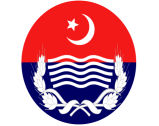  POLICESUB DIVISIONAL POLICE OFFICE FORMAL INSPECTION Name of Inspection Officer:_______________________________________________________	Date of Inspection:______________________________________________________________Name of District:________________________________________________________________Name of Sub Division:________________________	Date of Notification:___________________ Name & Rank of SDPO:___________________________________________________________Date of Posting:___________________ No. of Police Stations in Sub-division:____________	Name of Police Stations: ________________________________________________________  No. of Police Posts in the sub-division:_____________________________________________    No. of Check Posts in the sub-division:______________________________________________ Total No. of Guards in the Sub Division:		a) Sanctioned:  	___b) Un-Sanctioned: No. of SDPO Office Staff:				Total Strength of the Sub-Division:________	Last Inspection of SDPO Office for the period __________conducted on ________ by__Name of Reader & Naib Reader______________________________________________________ 	TOTAL STREGNGH OF SUB-DIVISION: 	BUILDING:			Police/ Government/ Private No. of Room/Offices: 				No. of Wash Rooms: 		VEHICLES:RECORDS & REGISTERS:SECURITY:PERFORMANCE:GENERAL INFORMATION: VISIT TO POLICE STATIONS:	GRIEVANCES: PERFORMANCE METRICESPERFORMANCE AUDIT OF PREVIOUS INSPECTION:NEW INITIATIVES TAKEN BY SDPO:		______________________________________________________________________________________________________________________________________________________________________________________________________________________________________________________________________________________________________________________________________________________________________________________________________________________________________________________________________    13. 	SDPO STATEMENT REGARDING PROBLEMS BEING FACED  BY THE LOCAL POLICE:______________________________________________________________________________________________________________________________________________________________________________________________________________________________________________________________________________________________________________________________________________________________________________________________________________________________________________________________________      14. 	VIEWS OF THE GENERAL PUBLIC REGARDING THE SDPO:____________________________________________________________________________________________________________________________________________________________________________________________________________________________________________________________________________________________________________________________________________________________________________________________________________________________________________________________________________________________________________________________________________________________________________________________________________________________________________________________________________________________________________________________________________________________________________________________________________________________________________________________________________________________________________________________________________       15. 	PROBLEMS AND GRIEVANCES EXPRESSED BY THE POLICE PERSONNEL:	______________________________________________________________________________________________________________________________________________________________________________________________________________________________________________________________________________________________________________________________________________________________________________________________________________________________________________________________________       16. 		REMARKS/ RECOMMENDATION OF THE INSPECTION OFFICER: ______________________________________________________________________________________________________________________________________________________________________________________________________________________________________________________________________________________________________________________________________________________________________________________________________________________________________________________________________Signature.          17.		REMARKS OF THE DPO/RPO/IGP (Any other officer notified by the CPO)_________________________________________________________________________________________________________________________________________________________________________________________________________________________________________________________________________________________________________________________________________________________________________________________________________________________________________________________________________________________________________________________________________________________________________________________________________________________________________________________________________________________________________	SignatureCategoryIPSIASIHCConstableC-IVTotalSectioned StrengthPresent StrengthLeave AbsentStatusGoodSatisfactoryPoorRemarksCondition of Building Condition of Boundary wallCondition of wash roomsCondition of OfficesCondition of Residential QuartersSecurity of SDPO OfficeSr. #CategoryNo.ModelOn RoadOff RoadFuel QuotaAllotted to123456RecordsCompleteIncompleteRemarksBOOK#1 (Daily Diary)PR#20.9(a) (enter their movement and proceedings each day shall bear a serial number)BOOK#2 (Permanent Note Book) PR#20.9(b) (Matter of use to them or their successors)BOOK#3 (Annual File) (Weekly Dairy to DPO)PR#20.13 BOOK#4 (Case Dairies) PR#20.11(1)BOOK#5 (Dispatch Register) PR#20.12(2)English Register of Crime (Special Register of Crimes)Writ Petitions against SHOs & Court MattersCrime RegisterEntries in Crime Register verified by SDPOSr. #Name of RegistersCompleteIncompleteRemarks1Schedule IV monitoring2Masajid Imambargahs monitoring3Muharram Routes/Maps/Licenses4Shops & Security Ordinance ImplementationCategoryCarried OutPendingRemarksFormal InspectionInformal InspectionRemoval of deficiencies of previous inspectionsNo. of Inspections conducted as per PR#20.14(2) (inspection of licenses or licensees premises as required by law and as ordered by DPO and mentioned in register #17 of the Police Station)EnquiriesInvestigationCategoryScheduleLast Held During the YearTotal No. Held During the YearOrderly RoomsParadesDarbarsPublic MeetingCategoryNo. of Visits During the MonthIssues HighlightedRecommendationOfficial VisitsSurprise VisitsTypes of GrievancesTotal No. Received During the YearTotal No. Redressed During the YearReporting MechanismFollow-Up ProcedurePublicPoliceDepartmentalSr. NoSource of complaints.Total complaintsFiledAction/FIR recommendedUnder ProcessDisposed OffPending1PMDU217873Open Court4CMS5MiscellaneousSr. No.Total DiscrepanciesRemovedPending